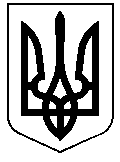 РЕШЕТИЛІВСЬКА МІСЬКА РАДАПОЛТАВСЬКОЇ ОБЛАСТІВИКОНАВЧИЙ КОМІТЕТРІШЕННЯ31 березня 2023 року                                                                                    № 63Про визначення місця проживання малолітньої дитиниВоробйової І. С.Керуючись ст. 34 Закону України „Про місцеве самоврядування в Україні”, на підставі ст.ст. 17, 19, 141, 160, 161 Сімейного  кодексу України, ст.18 Закону України „Про охорону дитинства”, п.72 Порядку провадження органами опіки та піклування діяльності, пов’язаної із захистом прав дитини, затвердженого постановою Кабінету  Міністрів  України  від 24.09.2008  № 866, враховуючи рішення  комісії з питань захисту прав  дитини  від  24.03.2023, висновок служби у справах дітей виконавчого комітету Решетилівської міської ради від 23.03.2023 № 01-18/62, виконавчий комітет Решетилівської міської радиВИРІШИВ:Визначити місце проживання неповнолітньої Воробйової Іванни Сергіївни, 01.11.***** року народження, з матір’ю - Воробйовою Тетяною Миколаївною за адресою: вулиця ********, **, село ********, ******** район, ********** область.Міський голова								О.А. Дядюнова